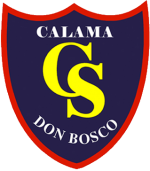 “Cultivemos el arte de escuchar y acompañar”COORDINACIÓN PEDAGÓGICACALENDARIO DE EVALUACIONES PRIMER SEMESTRE 2018CURSO: 2º AÑO “B”Este calendario de evaluación no incluye los trabajos clase a clase que se desarrollan en las distintas asignaturas.ABRILAsignaturaTipo de evaluaciónUnidad y/o ContenidoLunes 02 Martes 03 Miércoles 04 MatemáticaPrueba EscritaPropiedades Fundamentales de las potencias/ Notación CientíficaJueves 05 Viernes 06Lunes 09MúsicaEvaluación grupalHimno de Calama dictado rítmicoMartes 10 Miércoles 11 Jueves 12Viernes 13 Lunes 16 HistoriaGuía Evaluada nº1 “Taller de habilidades”Progreso, industrialización y crisis: confomación e impactos del nuevo orden contemporáneo en Chile y el mundo (16 al 27 de abril)Martes 17 Lengua y LiteraturaPrueba EscritaUnidad I: Género Narrativo y elementos de la narración.Miércoles 18 Jueves 19 Taller de InformáticaTrabajo Acumulativo en parejas.Personalizar ambiente de trabajo.Viernes 20 Lunes 23 Tecno TallerArtes VisualesInglésPrueba individualTrabajo en clases: Plástico / Estilo Pop ArtPresentación dualIntroducción a la mecánica /Tipos de energías mecánicas.La figura humana en la pintura y en la escultura.Present Simple / Spors and HobbiesMartes 24Lengua y LiteraturaEd. FísicaPrueba EscritaPrueba 1Lectura Complementaria “El Papa Francisco Conversaciones con Jorge Bergoglio.Miércoles 25 MatemáticaPrueba EscritaPropiedades Fundamentales de los RadicalesJueves 26Viernes 27Lunes 30MúsicaEvaluación grupalRepertorio rítmicoMAYOAsignaturaTipo de evaluaciónUnidad y/o ContenidoMartes 01FERIADOMiércoles 02 Jueves 03 Taller de InformáticaTrabajo Acumulativo en parejas.Formato de texto avanzadoViernes 04Lunes 07Tecno TallerFísicaTrabajo de investigaciónPrueba EscritaEquipos y herramientas mecánicas.Concepto de movimiento / Construir e interpretar gráficos / Calcular pendiente de una recta en un gráfico / Calcular área de figuras planas / Nociones elementales de álgebra.Martes  08QuímicaProyecto solución química amigable con el medio ambiente.Características de las soluciones. Concentración de las soluciones, unidades de concentración de las soluciones. Preparación de soluciones a concentraciones definidas. Miércoles 09MatemáticaEvaluación escritaRealizar cálculos y estimaciones que involucren operaciones con números reales: Utilizando la descomposición de raíces y las propiedades de las raíces.Jueves  10Viernes 11InglésComprensión lectoraPresent Simple / Sports and HobbiesLunes  14Martes  15Lengua y LiteraturaPrueba escritaGuía ensayo: Modalidad SIMCEMiércoles  16Jueves 17Taller de InformáticaHistoriaTrabajo Acumulativo en parejas.Evaluación Parcial nº1Estilo y formato.Crisis, totalitarismo y guerra en la primera mitad del siglo xx: los desafíos para el estado y la democracia en Chile y el mundoViernes 18InglésGuía dualPresent Simple / Sports and HobbiesLunes 21FERIADOMartes 22Miércoles 23Jueves  24BiologíaProyecto Revista CientíficaSistema nervioso / Drogas que afectan al sistema nervioso / Hormonas.Viernes 25MatemáticaEvaluación EscritaMostrar que comprenden las relaciones entre potencias, raíces enésimas y logaritmosLunes 28Artes VisualesReligiónTrabajo PrácticoTrabajo Grupal“Escultura”.La Pascua Judía y la Pascua Cristiana: dos fiestas de la vida.Martes 29Lengua y LiteraturaEd. FísicaPrueba EscritaPrueba 2Lectura Complementaria “El Alquimista”, Paulo CoelhoMiércoles 30Jueves 31Taller de informáticaTrabajo Acumulativo en parejas.Encabezados y pie de páginas JUNIOAsignaturaTipo de evaluaciónUnidad y/o ContenidoViernes 01Lunes 04 MúsicaEvaluación GrupalRepertorio Instrumental CantadoMartes 05Miércoles 06Jueves 07HistoriaControl de Lectura “La Historia Secreta de Chile Vol. 2 ”“¿Hubo un Movimiento Nacional Socialista en Chile?” (Tomo 2 pág. 48 a la 70 )/ “La primera Guerra Mundial También se peleo en Chile”  (Tomo 2 Pág. 99 a la 110)Viernes 08Lunes 11Tecno TallerReligiónPrueba individualControl EscritoUnidades de medidas/ Sistema internacional e inglés de medidas.Los Sacramentos nos unen al Señor y a la Iglesia.Martes 12Miércoles 13MatemáticaEvaluación escritaDesarrollar las fórmulas del área de la superficie y el volumen de cuerpos geométricos.Jueves 14Taller de informáticaTrabajo Acumulativo en parejas.Manejo de tablasViernes 15Lunes 18Inglés Presentación dualSecond ConditionalMartes 19Lengua y LiteraturaPrueba EscritaUnidad II: Medios Masivos de Comunicación. Textos Informativos.Miércoles 20Jueves 21Viernes 22Lunes 25MúsicaTecno TallerArtes VisualesReligiónHistoriaEvaluación GrupalActividad PrácticaTrabajo plástico, “autorretrato”Revisión de cuadernosExposiciones sobre temas de la Unidad 1 y 2Repertorio Instrumental CantadoUso de pie de metro y proyecto mecánicoEl Retrato/ Revisón CroquerasContenidos 1º semestreCrisis, totalitarismo y guerra en la primera mitad del siglo xx / El mundo bipolar. (25 al 06 de julio)Martes 26Lengua y LiteraturaPrueba EscritaLectura complementaria Ernesto Sábato “El Túnel”Miércoles 27MatemáticaEvaluación EscritaDesarrollar las fórmulas del área de la superficie y el volumen de la esfera.Jueves 28Viernes 29JULIOAsignaturaTipo de evaluaciónUnidad y/o ContenidoLunes 02FERIADOMartes 03Lengua y LiteraturaEd. FísicaRevisión General de CuadernosPrueba 3Actividades con firmas de trabajo en clases.Miércoles 04Jueves 05Taller de informáticaPrueba en parejasGlobal semestralViernes 06HistoriaEvaluación Parcial nº2El mundo bipolar: proyectos políticos, transformaciones estructurales y quiebre de la democracia en Chile